MODELO 10DETALLE DEL INFORME DEL VPC: Correlación entre Certificado de la Auditoría sobre el VPC y la contabilidad de la OP.Con el fin de agilizar el chequeo de los datos del Certificado del Valor de la Producción comercializada se han elaborado 4 modelos en formato Excel dónde se podrán detallar el cálculo de los conceptos incluidos en dicho informe:MOD10.A Detalle Informe VPC- Compras.xlsxMOD10.B Detalle Informe VPC- Ventas.xlsxMOD10.C Detalle Informe VPC- Reducciones.xlsxMOD10.D Detalle Informe VPC- Otros Ingresos.xlsxDentro de éstos archivos encontraremos:La primera hoja, denominada “INDICE”, se incluye la relación de las hojas de dicho archivo.En cada una del resto de las hojas (una para cada concepto del VPC) aparece:Un cuadro informativo que contiene:INFORMACIÓN ADICIONAL: que incluye información general sobre la recogida de datos, que es igual para todos los conceptos del VPC.NOTA: que incluye información específica a tener en cuenta sobre el concreto ítem o concepto del VPC.Tabla de recogida de las cuentas contables implicadas.Información Adicional a la Cuenta: apartado dónde especificar las cuentas que necesitan información adicional por no coincidir su importe con el Debe, Haber o Saldo Total del Balance de Sumas y Saldos.En caso necesario, a continuación de la hoja de los datos que se pretendan explicar, se pueden añadir otras hojas para aportar información adicional a cuentas concretas.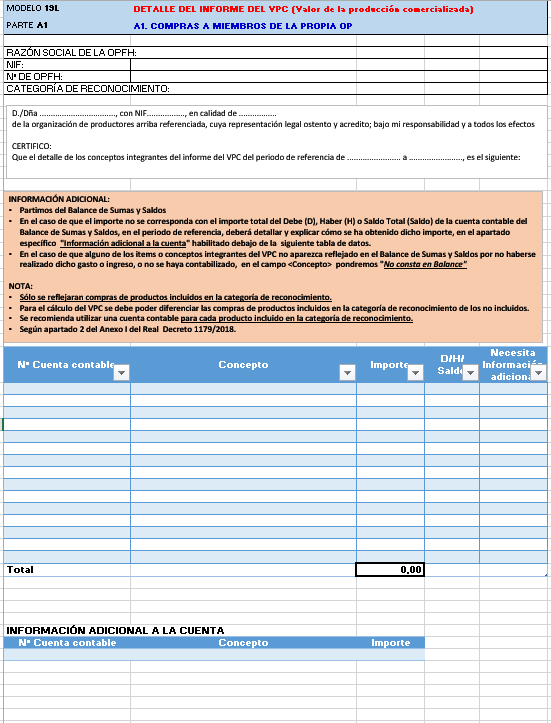 